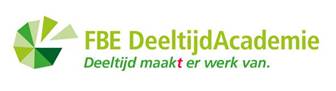 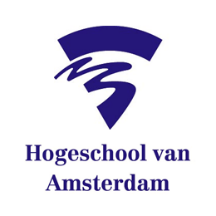 Cursus Sustainabilityfebruari 2018Waarom dit semester?In dit blok worden de grondbeginselen van duurzaam ondernemen bijgebracht. Gekoppeld aan het blok marketing  omdat in de huidige wereld marketing en duurzaamheid eigenlijk niet losgekoppeld kunnen worden. Opbouw semesterDit blok van 10 weken staat in het teken van duurzaamheid, de verschillende theorieën, het ontstaan, de verschillende tactieken, de verdeling tussen milieu, mensen en het bedrijfsleven. Ethiek en governance. De invloed van innovaties en het ontwikkelen van nieuwe platformen.ProgrammaHet opstellen van een nieuw businessplan voor een duurzaam product in het marktsegment van je gekozen merk met de toepassing van alle vooraf opgedane kennis, informatie en inzichten. 2 gastcolleges over duurzame strategie en media inclusief de koppeling eraan voor je wekelijkse opdrachtIn week 18 zal er een tentamen zijn. De overige opdrachten worden gedurende het semester afgerondLeerdoelenNa het voltooien van het semester:ken je de basisbegrippen van duurzaamheidkan je hun theorieën en begrippen herkennen en toepassen in de praktijkkan je een goede transfer beschrijven op onderwerpen met betrekking tot je eigen organisatie en adviezen geven over verbeteringTe ontwikkelen competentiesDe competenties onderzoekend vermogen, communiceren, samenwerken, ondernemend gedrag, resultaatgerichtheid, innovatief vermogen, ethisch handelen, klantgerichtheid en ontwikkelingsgericht handelen worden ontwikkeld gedurende dit semester. De opgedane kennis en skills in het semester zijn toepasbaar bij zowel het afstuderen als in de eigen beroepspraktijk.Toetsen en toetsdata					StudiepuntenMF4 Tentamen Sustainability			5 ECMF5 Businessplan Sustainability			5 ECMF6 Transfersdossier Sustainability		5 EC						15 EC totaalCollege-/weekplanningWordt tijdens het eerste college uitgereikt.Welke werkvormen zijn er en wat wordt er van je verwacht?Er worden groepsopdrachten uitgewerkt, individuele verslagen gemaakt en presentaties gehouden.Van jou wordt een actieve bijdrage verwacht: inbreng vanuit je eigen werkomgeving en vanuit de bestudering van het gekozen merk.Plek in het curriculum1e semester PropedeuseStudiepunten: 15 EC Verplichte literatuurMaatschappelijk Verantwoord Ondernemen. Bart Bossink & Enno Masurel. 2e druk 2017. Noordhoff Uitgevers. ISBN. 978-90-01-87683-8Aanbevolen literatuur: Business model generatie. Alex Osterwalder. Kluwer uitgevers ISBN: 978-90-13-07-408-6Ook te vinden op www.businessmodelgeneration.comWebsitehttps://studiedelen.mijnhva.nl/studiedelen/fbe-1100PMO_16/1617/Paginas/default.aspx KostenWettelijk Collegegeld HBO/WODocentenLex van Hoogstraten: l.van.hoogstraten@hva.nl (semesterverantwoordelijke)Clarence van der Putte: c.van.der.putte@hva.nl MaatwerkMogelijk na overlegLocatie, dagdelenDe bijeenkomsten zijn op de dinsdag- en donderdagavonden, of zaterdag overdag en vinden plaats op locatie Wibauthuis, Wibautstraat 3b, 1091 GH  Amsterdam.